Complaint ReportThe purpose of this form is to document complaints from participants or others.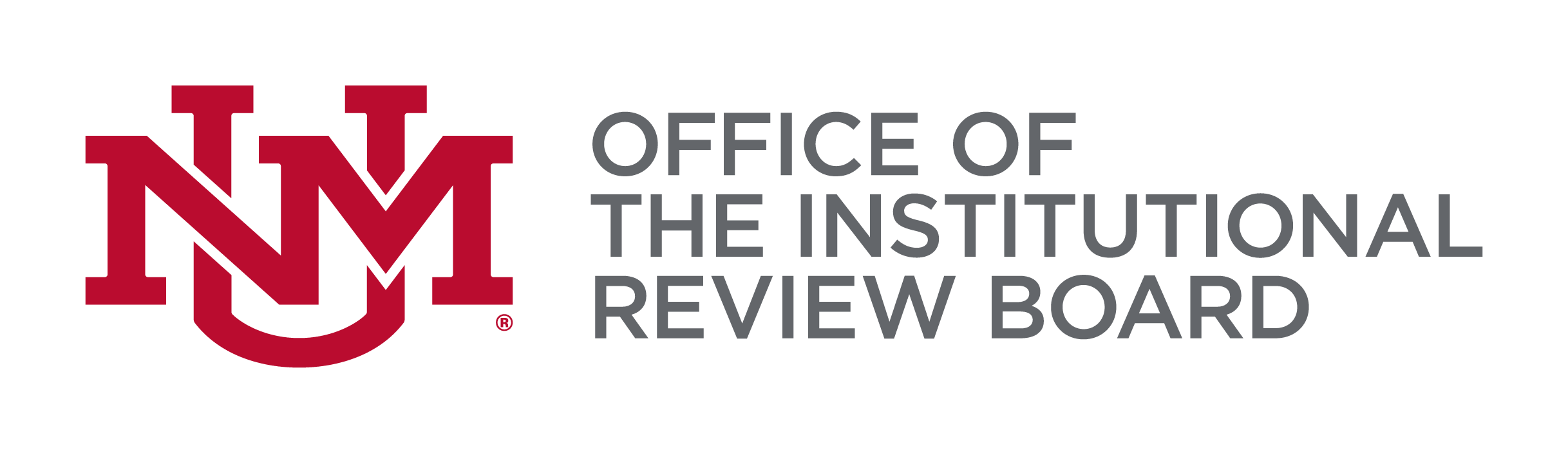 1805 Sigma Chi NE | Tel: (505) 277-2644 
Website: irb.unm.edu | Email: IRBMainCampus@unm.eduProject IdentificationProject IdentificationProject IdentificationProject Identification IRB reference number:Principal Investigator of Record:Person Reporting ComplaintPerson Reporting ComplaintPerson Reporting ComplaintPerson Reporting ComplaintPerson Reporting ComplaintPerson Reporting ComplaintPerson Reporting ComplaintPerson Reporting ComplaintPerson Reporting ComplaintPerson Reporting ComplaintName: Complainant prefers to be anonymous Complainant prefers to be anonymous Complainant prefers to be anonymous Complainant prefers to be anonymousPhone:Phone:Email:Email:Address:Address:Complainant is:Complainant is:Complainant is:  Participant  Research Staff  Research Staff  Research Staff  Other:   Other:   Other: Would they like to receive follow-ups, if there are any?Would they like to receive follow-ups, if there are any?Would they like to receive follow-ups, if there are any?Would they like to receive follow-ups, if there are any?Would they like to receive follow-ups, if there are any?  Yes (must have contact information)  Yes (must have contact information)  Yes (must have contact information)  Yes (must have contact information)  NoDetails of Complaint(s)Details of Complaint(s)Date(s) of incident(s):An explanation of the concern, complaint, or question. Please be as specific as possible:An explanation of the concern, complaint, or question. Please be as specific as possible:Additional InformationAdditional InformationAdditional InformationAdditional InformationHow would you like to see your concern/complaint resolved?How would you like to see your concern/complaint resolved?How would you like to see your concern/complaint resolved?Have you discussed this concern/complaint with the PI or other staff?Have you discussed this concern/complaint with the PI or other staff?Have you discussed this concern/complaint with the PI or other staff?If complainant was/is a participant, ask the following:If complainant was/is a participant, ask the following:If complainant was/is a participant, ask the following:If complainant was/is a participant, ask the following:When did you start participating in the project?Are you still participating in the project?Do you have a consent form for this project?Do you have any other written information about this project?Complaint Investigation and ResolutionProcess of assessing and investigating complaint:Resolution and Actions taken: